Лекция. Защита трансформаторов и автотрансформаторов. для сетей высокого напряжения.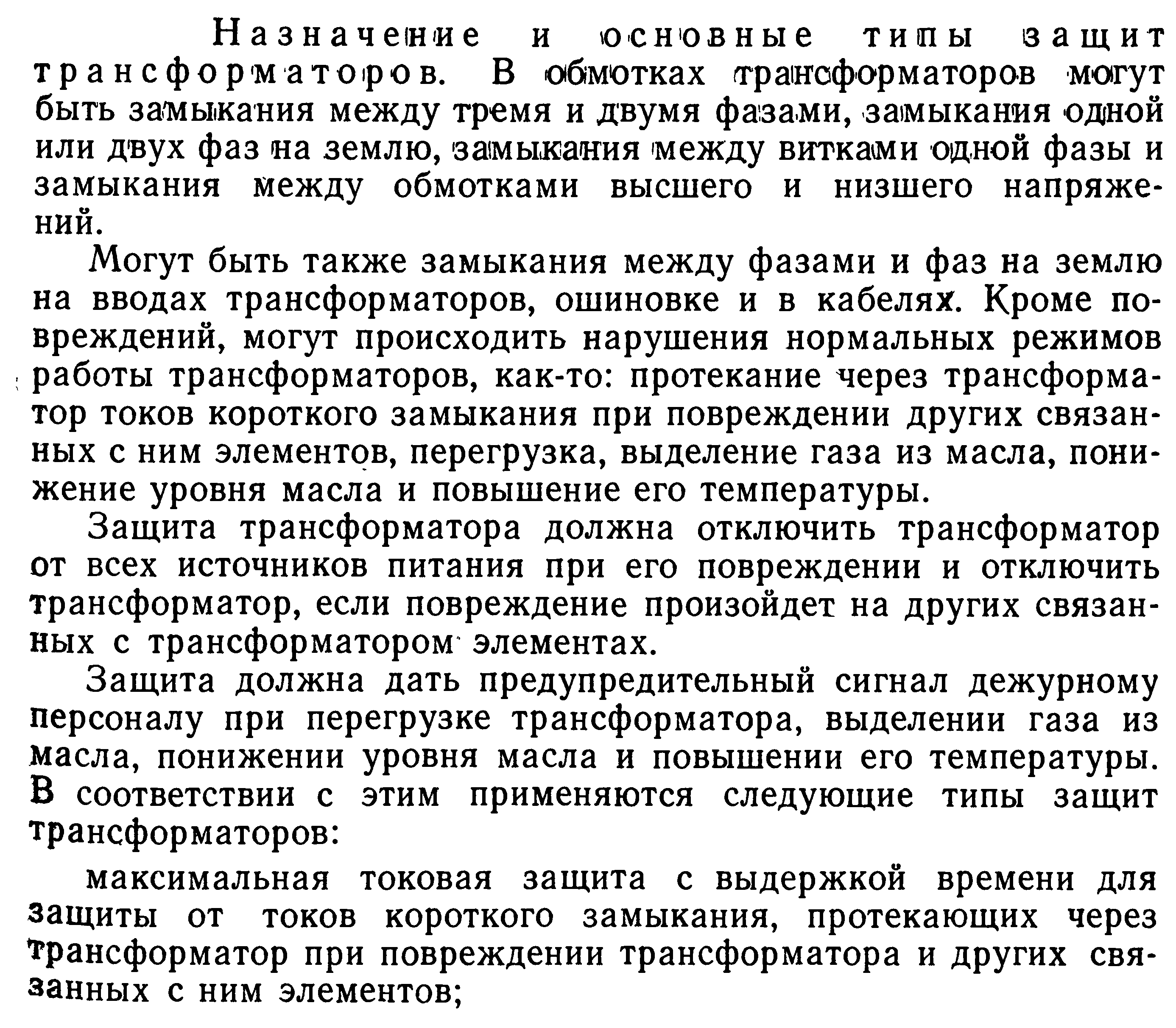 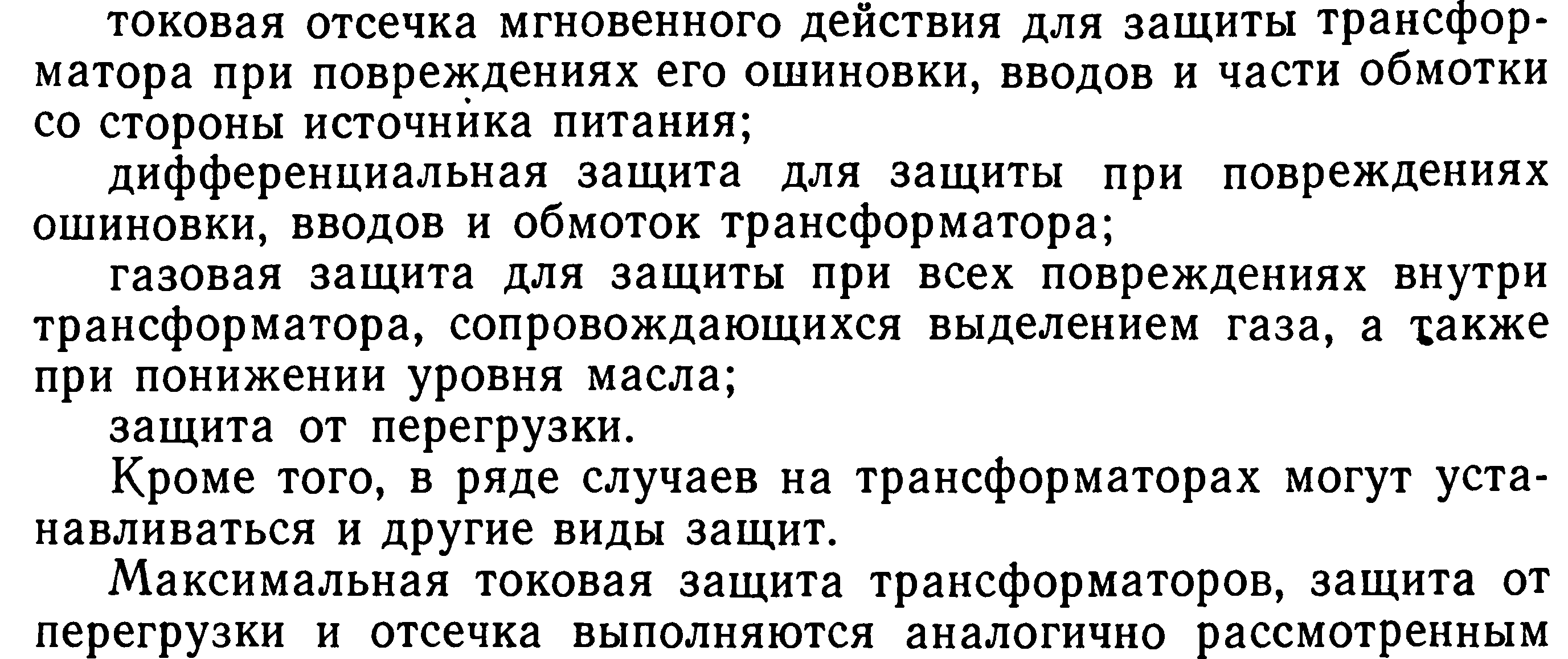 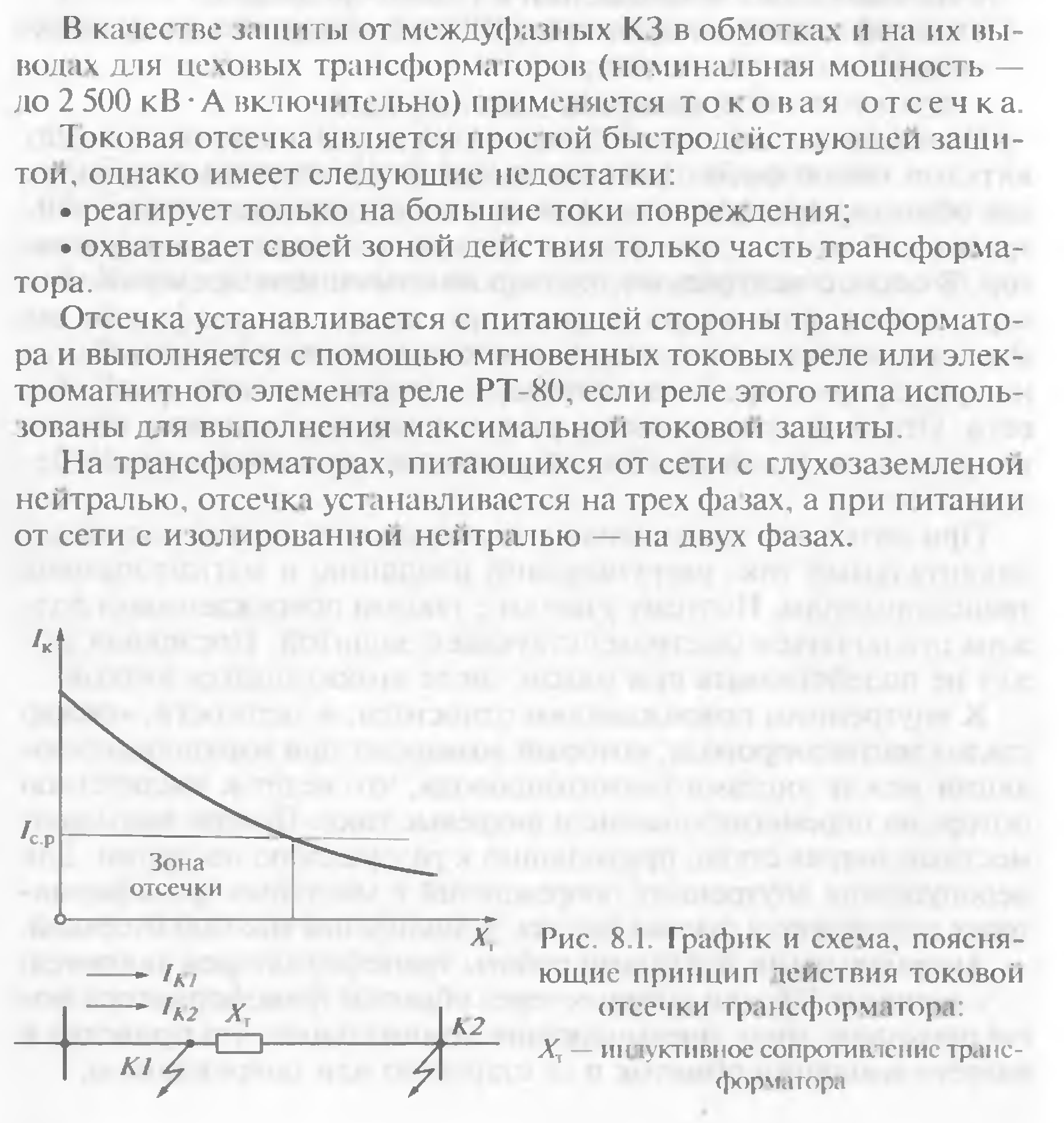 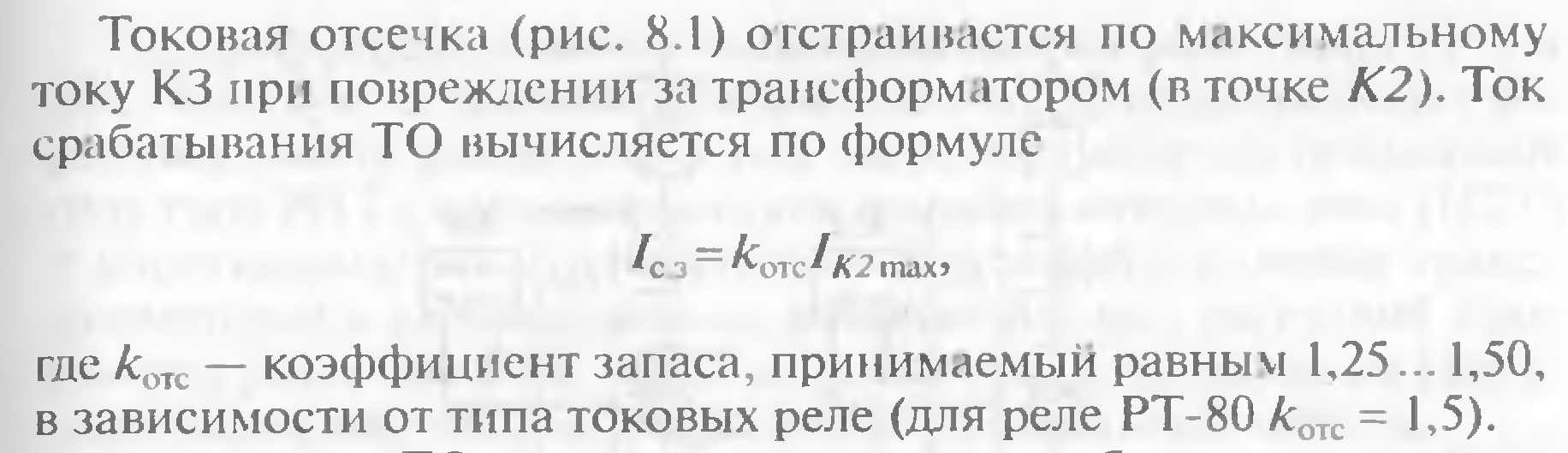 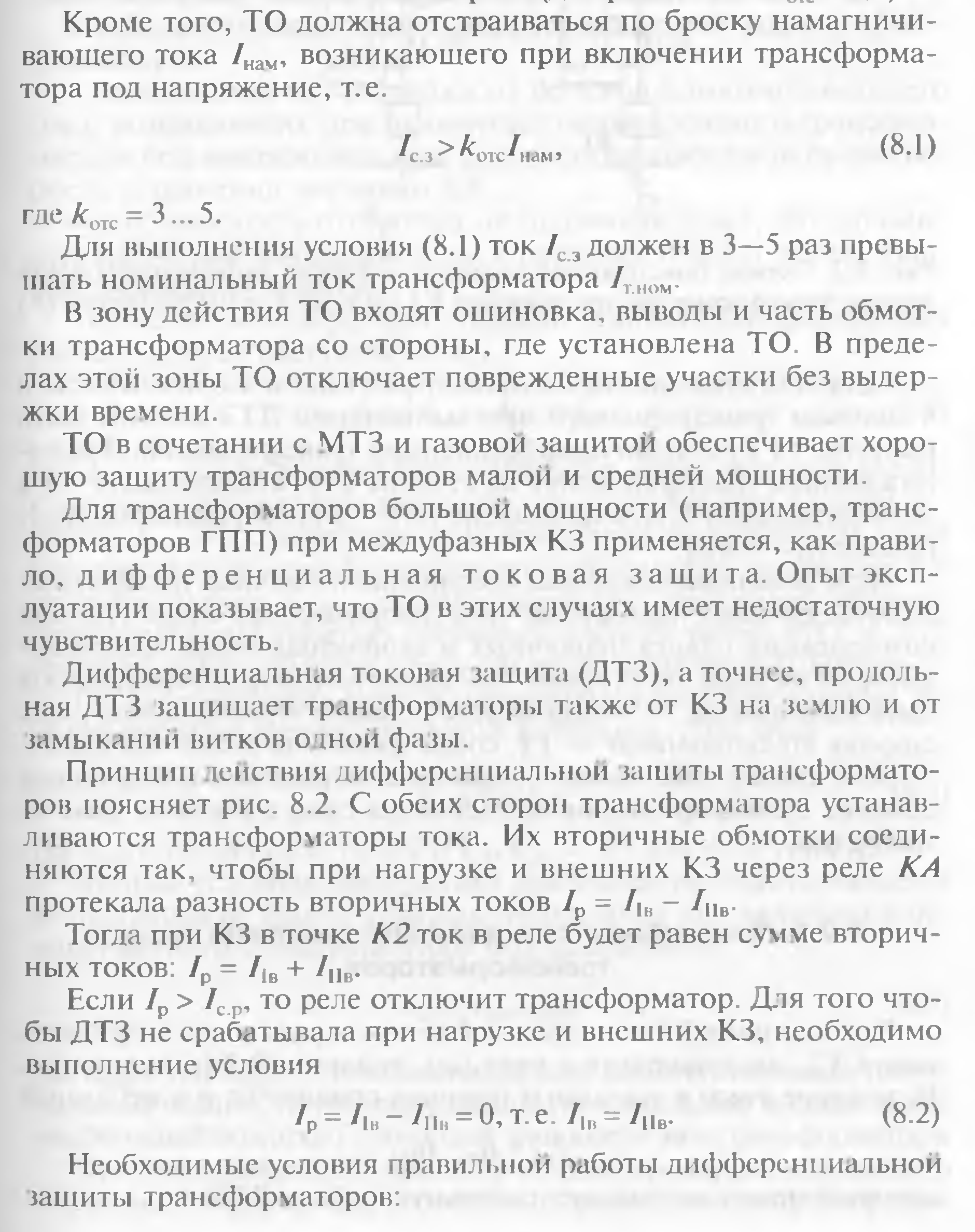 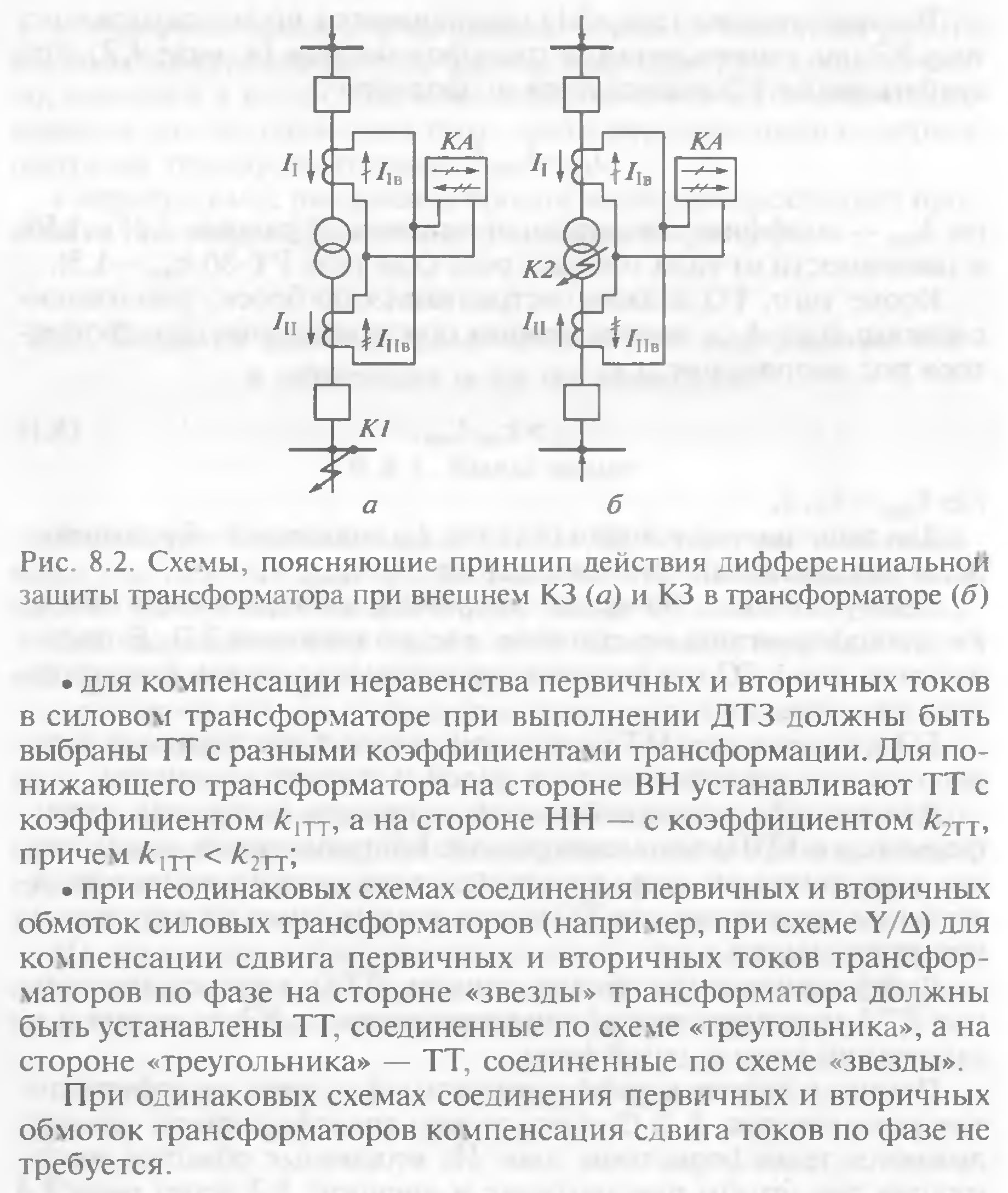 Защита трансформаторов от внешних КЗ.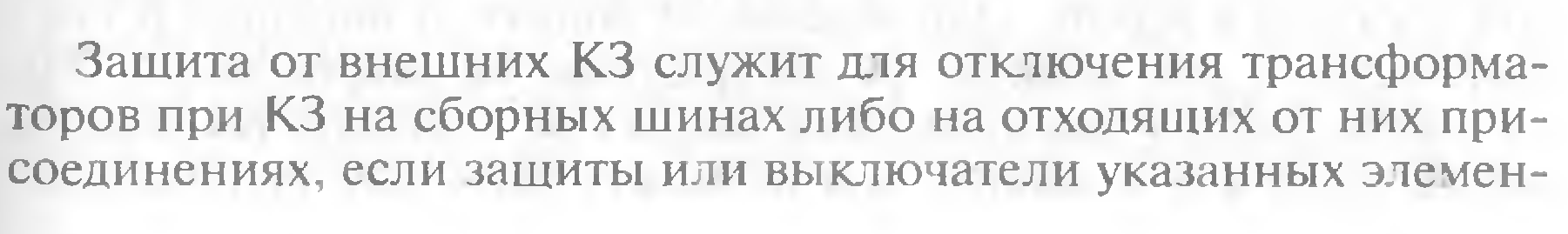 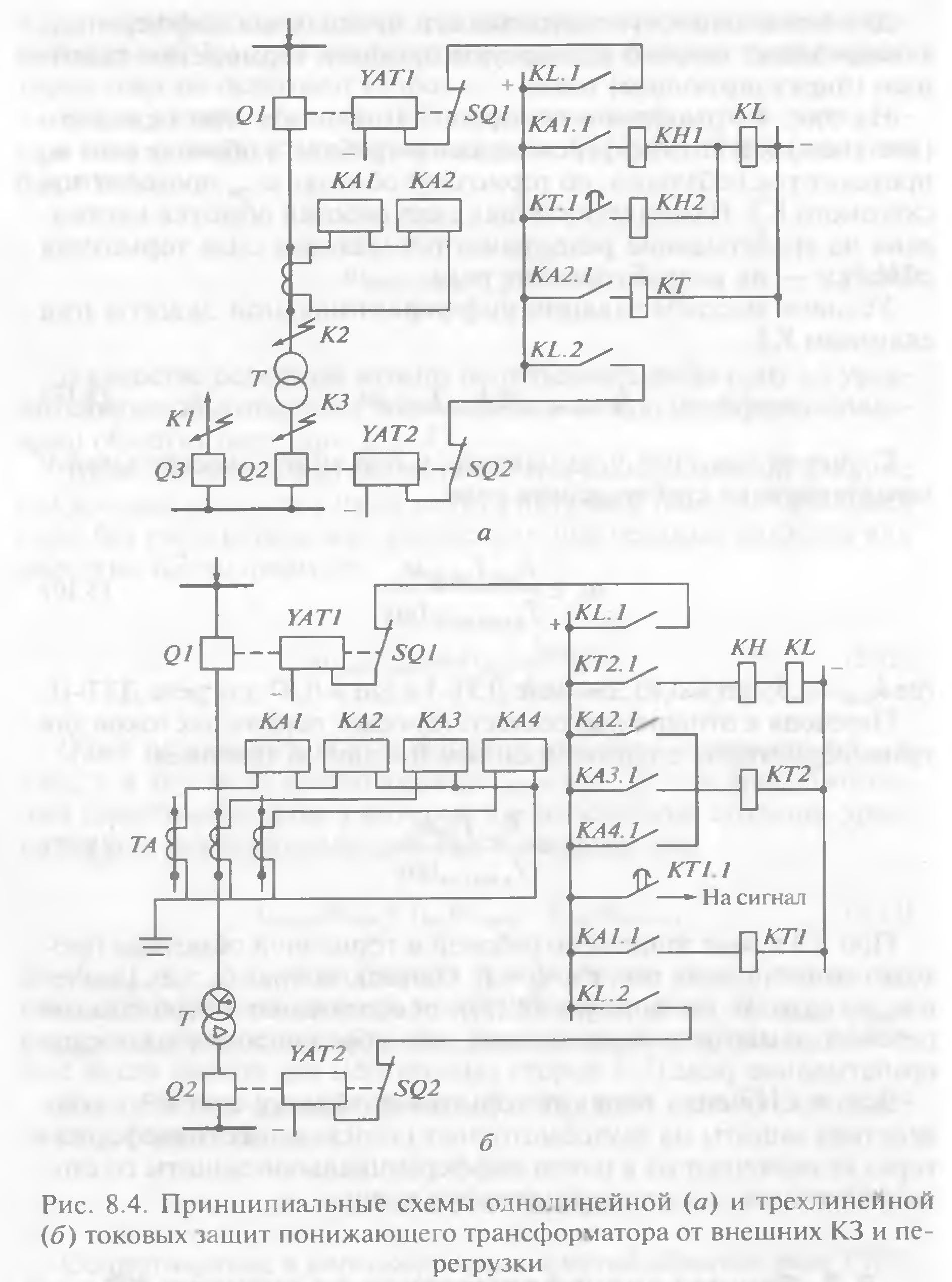 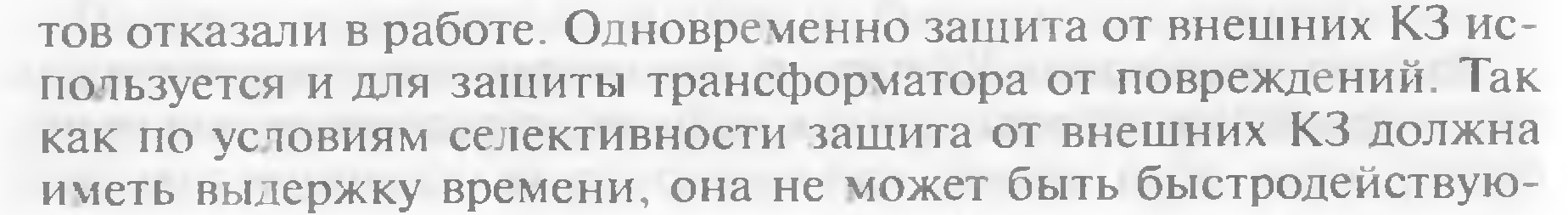 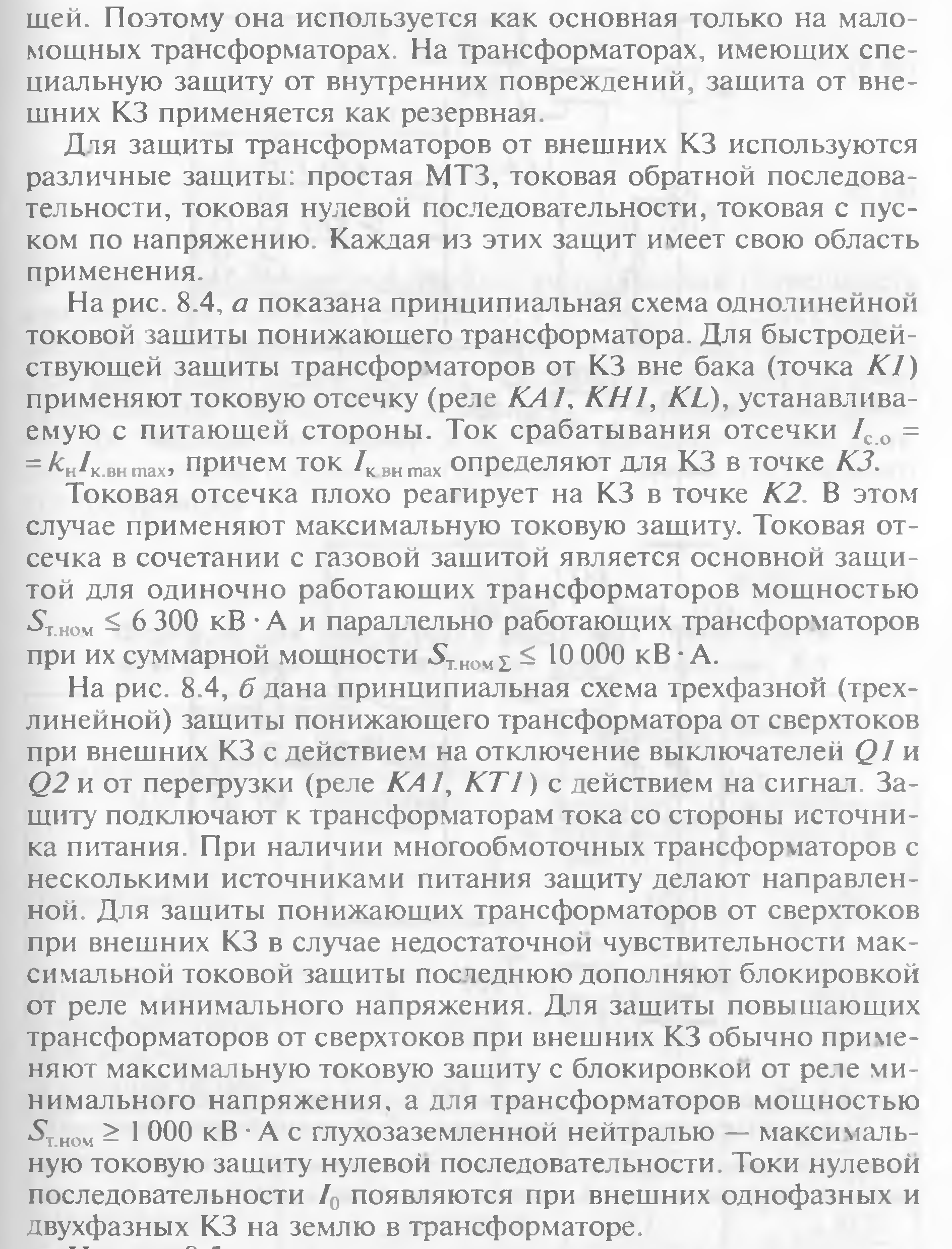 Защита трансформаторов  от перегрузки.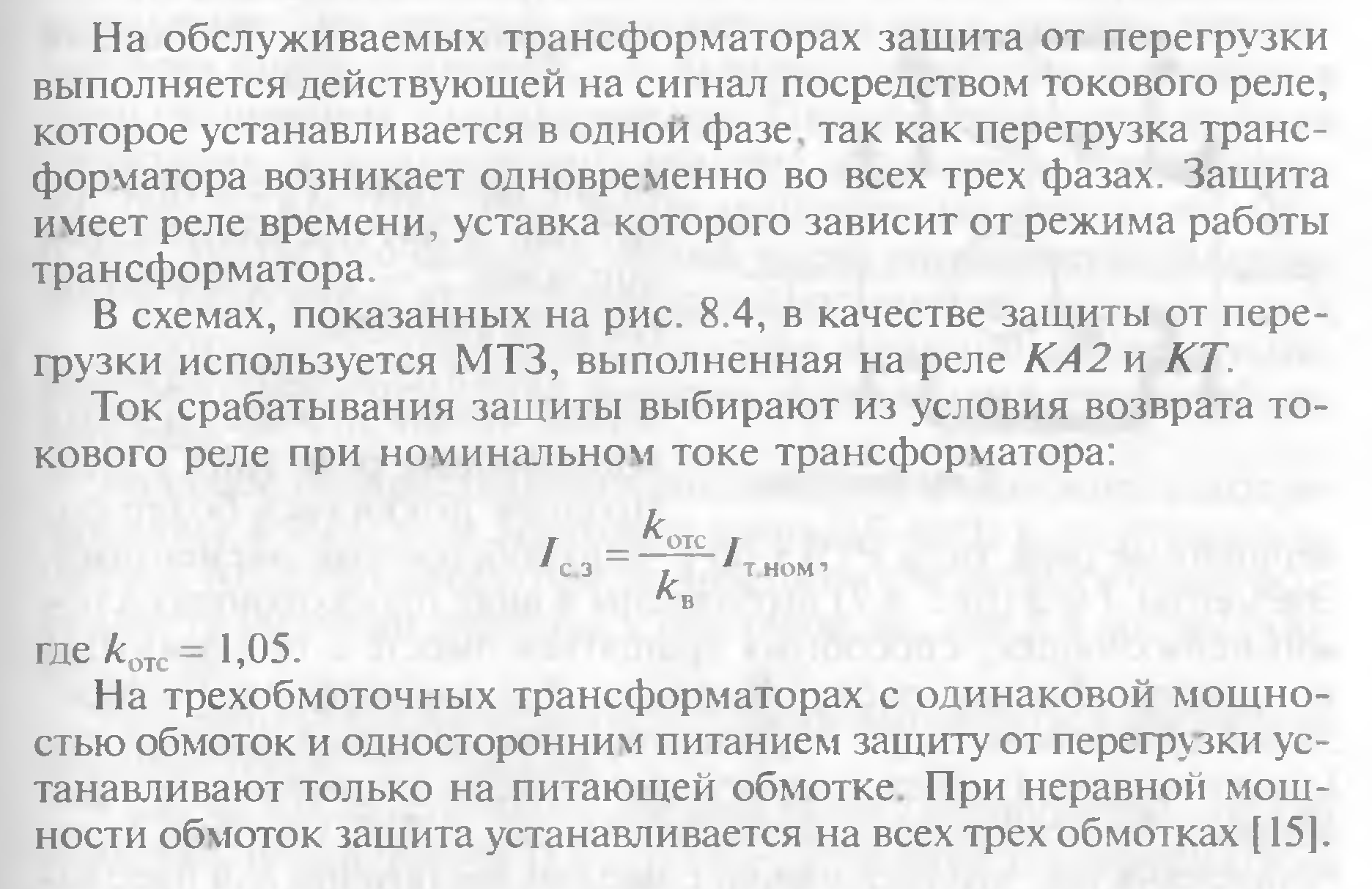 Задание: изучить материал и составить конспект.